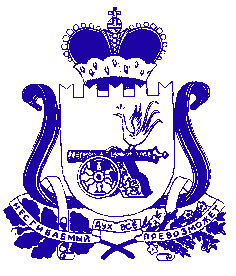 АДМИНИСТРАЦИЯ МУНИЦИПАЛЬНОГО ОБРАЗОВАНИЯ «ДЕМИДОВСКИЙ РАЙОН» СМОЛЕНСКОЙ ОБЛАСТИПОСТАНОВЛЕНИЕот 31.01.2022 № 47О внесении изменений в постановление Администрации муниципального образования «Демидовский» район»Смоленской области от 06.04.2021 № 200      Администрация муниципального образования «Демидовский район» Смоленской областиПОСТАНОВЛЯЕТ:Внести в постановление Администрации муниципального образования «Демидовский район» Смоленской области от 06.04.2021 № 200 «Об утверждении проектов межевания территорий земельных участков под многоквартирными жилыми домами» изменения, изложив п.1.1., п. 1.2., пункт 1.3. в новой редакции: «1.1. Российская Федерация, Смоленская область, Демидовский район, Демидовское городское поселение, г. Демидов, ул. Мелиоративная, 1, территориальная зона Ж.2-зона застройки малоэтажными жилыми домами, основной вид разрешенного использования земельного участка: малоэтажная многоквартирная жилая застройка; 1.2. Российская Федерация, Смоленская область, Демидовский район, Демидовское городское поселение, г. Демидов, ул. Мелиоративная, 1А, территориальная зона Ж.2-зона застройки малоэтажными жилыми домами, основной вид разрешенного использования земельного участка: малоэтажная многоквартирная жилая застройка; 1.3. Российская Федерация, Смоленская область, Демидовский район, Демидовское городское поселение, г. Демидов, ул. Мелиоративная, 3, территориальная зона Ж.2- зона застройки малоэтажными жилыми домами основной вид разрешенного использования земельного участка: малоэтажная многоквартирная жилая застройка.» 2. Настоящее постановление  опубликовать в газете «Поречанка» и разместить на официальном сайте Администрации муниципального образования «Демидовский район» Смоленской области в информационно-телекоммуникационной сети «Интернет».Глава  муниципального образования «Демидовский район» Смоленской области	   	                            А.Ф. Семенов